Borough of Avalon New Construction Checklist3100 Dune Drive								aseltzer@avaloboro.orgAvalon, NJ 08202									(609)-967-7043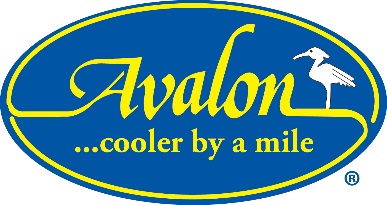 ___1. Three (3) sets of building plans to include owner’s name & address. All drawingsprepared by a New Jersey licensed design professional must be signed andsealed. Plans must include lot area, setbacks, elevations, height, roof pitch calculations, building coverage, deck coverage, building & deck coverage, impervious coverage, floor area ratio and any details required for Construction Subcode reviews. ___2. Landscape Plan & Stormwater Management Plan.___3. Zoning Permit Application. ___4. Floodplain Development Permit. ___5. Construction Permit Application Jacket.___6. Building Subcode Permit- Section A, B, C, and D must be completed. ___7. Electrical, Fire Plumbing Subcode Permits, sections A, B, C, and D must be completed, with realistic estimated cost and signed & sealed by person performing work.___8. Include wiring diagram for electrical work (receptacles, switches, devices).___9. A plumbing riser diagram is required and gas piping diagram are required.___10. Framing detail is required, and the framing checklist is required at framinginspection. ResCheck is required for single- and two- family dwellings. ComCheck is required for commercial dwellings. ___11. Specifications for all heating units and/or wood/gas fireplaces are required.___12. Soil Conservation- Cape Atlantic Conservation District (609)-625-3144___13. Water & Sewer if applicable with $100.00 application fee.  